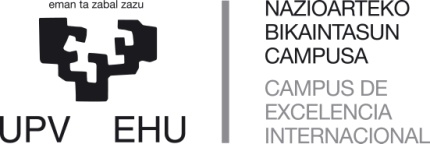 GARAPEN ZIENTIFIKOAREN ETA TRANSFERENTZIAREN ARLOKO ERREKTOREORDETZAVICERRECTORADO DE DESARROLLO CIENTÍFICO Y TRANSFERENCIAIkerkuntza Gizartean Zabaltzeko Zuzendaritza Dirección de Difusión Social de la InvestigaciónJardueraren izenburuaJardueraren izenburuaJarduera zein hiriburutan egingo denJarduera zein hiriburutan egingo denLaburpena (90 hitz gutxi gorabehera. Zehaztu zein esperimentu egingo den. Ez egin ikastegiari, sailari, irakasleei… buruzko aipamenik)Laburpena (90 hitz gutxi gorabehera. Zehaztu zein esperimentu egingo den. Ez egin ikastegiari, sailari, irakasleei… buruzko aipamenik)Azalpena Azalpena Jarduera egiteko behar diren baliabide zehatzak (antolaketari eskatzen direnak soilik)Jarduera egiteko behar diren baliabide zehatzak (antolaketari eskatzen direnak soilik)Altzari espezifikoak (zehaztu):

Beira-arasa:

Ordenagailua:

Pantaila (zehaztu: telebistakoa, ordenagailukoa, proiektagailukoa... ):

Proiektagailua:

Beste batzuk:Altzari espezifikoak (zehaztu):

Beira-arasa:

Ordenagailua:

Pantaila (zehaztu: telebistakoa, ordenagailukoa, proiektagailukoa... ):

Proiektagailua:

Beste batzuk:Jarduera zein hizkuntzatan egingo den:Jarduera zein hizkuntzatan egingo den:Zenbat lagunek har dezaketen parte:Zenbat lagunek har dezaketen parte:Nori zuzenduta dagoen jarduera (helduak/umeak)Nori zuzenduta dagoen jarduera (helduak/umeak)Jardueraren iraupena:Jardueraren iraupena:Jarduera non egingo den edo non hasiko den:Jarduera non egingo den edo non hasiko den:Gako hitza (web gunean bilaketa egiteko)Gako hitza (web gunean bilaketa egiteko)Argazkia (erantsi jardueraren erakusgarri den argazki bat.  g.g.b. 800x600 px-ekoa)Argazkia (erantsi jardueraren erakusgarri den argazki bat.  g.g.b. 800x600 px-ekoa)Nahi izanez gero, bestelako agiririk ere erants dezakezu (pdf-ak, beste argazki batzuk, bideoak…) web gunean jartzeko.OHARRA: eremu GUZTIAK bete informazio nahikoa izateko. Eskuratutako formularioa prentsa kabinetean gainbegiratuko dute komunikazioa optimizatzeko asmoz.Zehaztu, ahaztu gabe, jardueraren arduradunaren datuak.Formularioa bidaltzeko, gorde word formatuan. Gainera, komenigarria litzateke dokumentuaren izena bat etortzea jardueraren izenarekin.Komenigarria da, bestalde, informazio guztia mezu bakarrean bidaltzea (word formularioa, argazkiak, pdf-ak eta abar)Nahi izanez gero, bestelako agiririk ere erants dezakezu (pdf-ak, beste argazki batzuk, bideoak…) web gunean jartzeko.OHARRA: eremu GUZTIAK bete informazio nahikoa izateko. Eskuratutako formularioa prentsa kabinetean gainbegiratuko dute komunikazioa optimizatzeko asmoz.Zehaztu, ahaztu gabe, jardueraren arduradunaren datuak.Formularioa bidaltzeko, gorde word formatuan. Gainera, komenigarria litzateke dokumentuaren izena bat etortzea jardueraren izenarekin.Komenigarria da, bestalde, informazio guztia mezu bakarrean bidaltzea (word formularioa, argazkiak, pdf-ak eta abar)ARDURADUNAREN DATUAKARDURADUNAREN DATUAKIzen-abizenak: Posta elektronikoko helbidea: Telefono zbkiak.: Saila/Ikastegia: Izen-abizenak: Posta elektronikoko helbidea: Telefono zbkiak.: Saila/Ikastegia: 